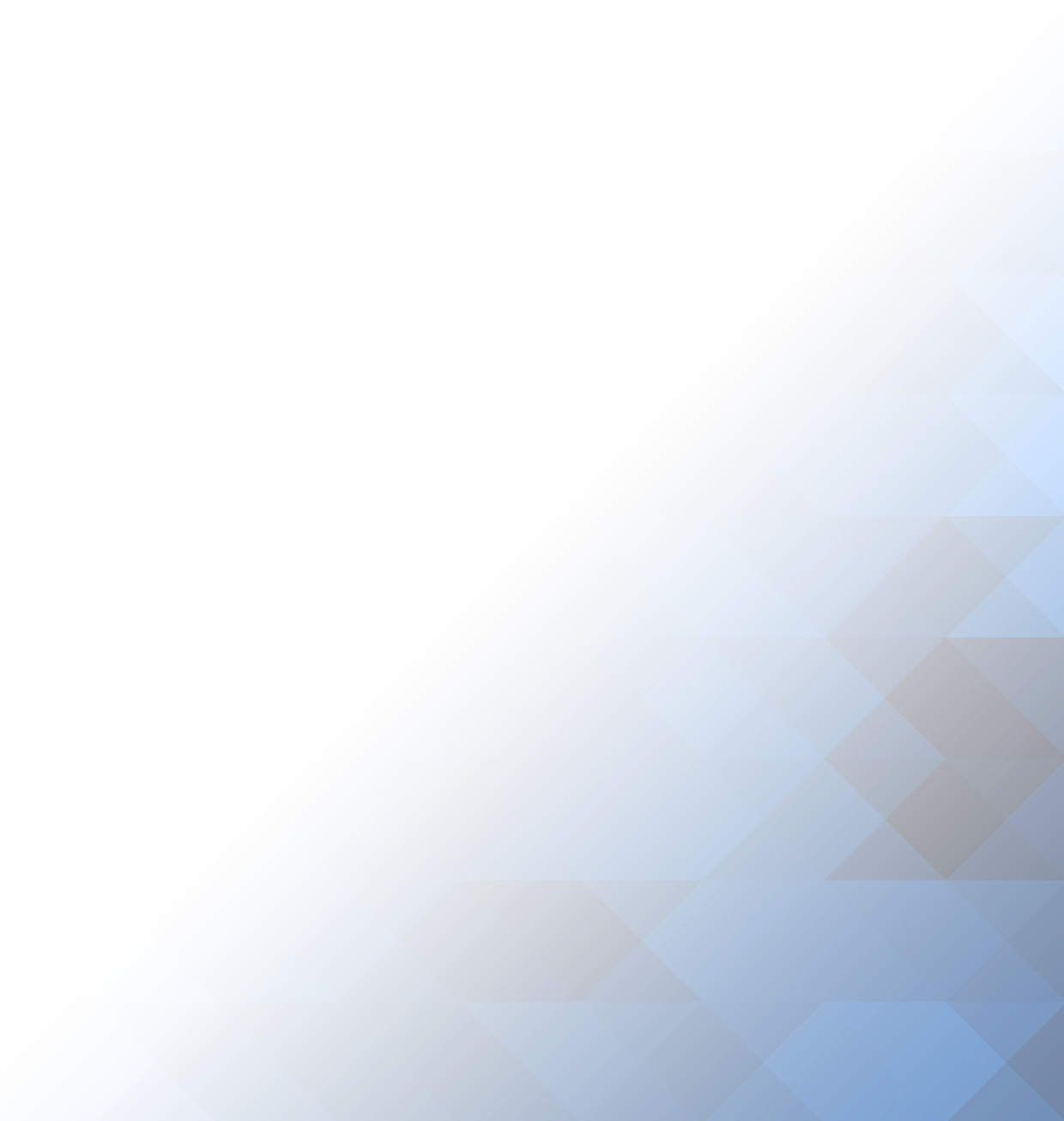 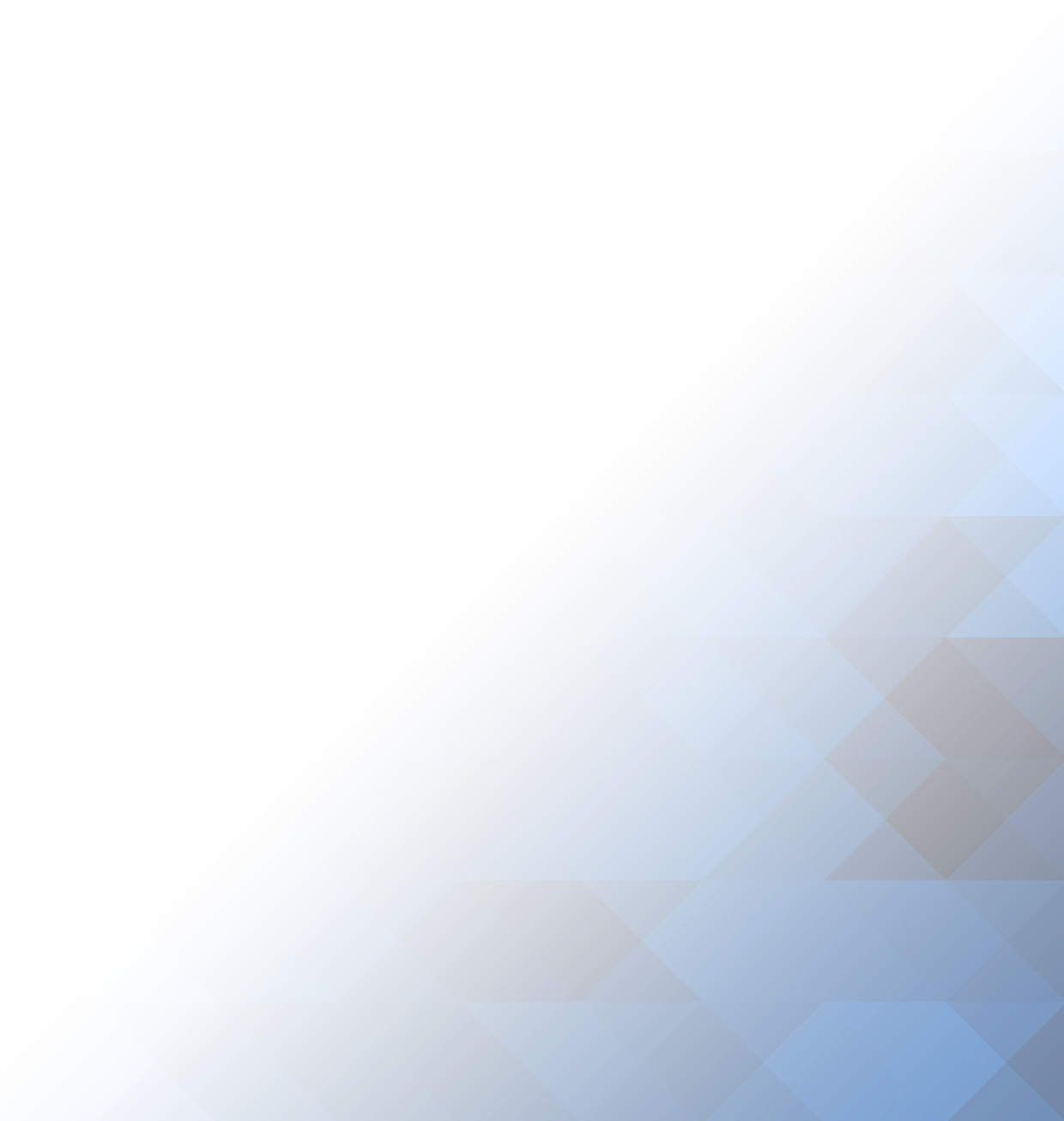 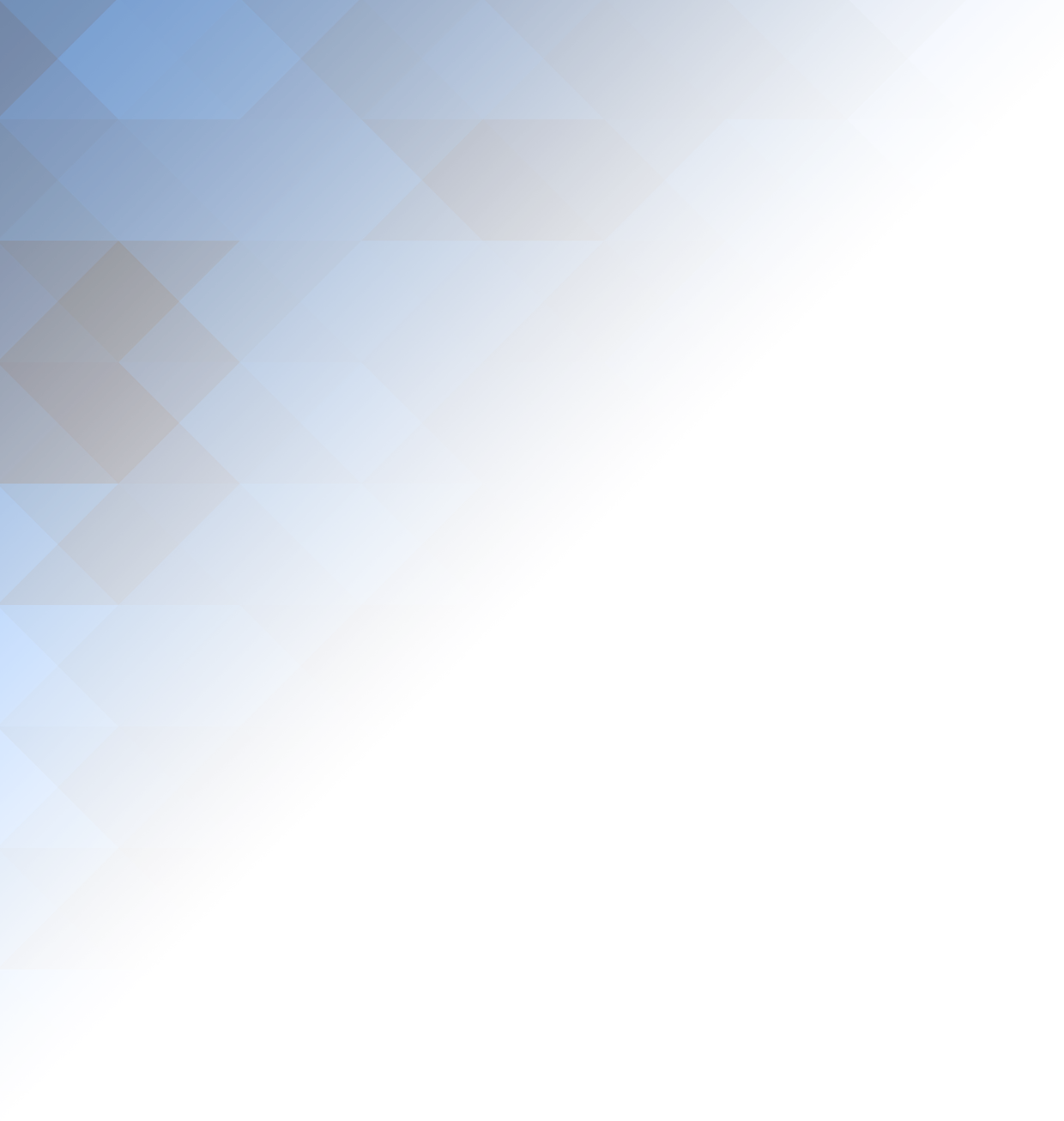 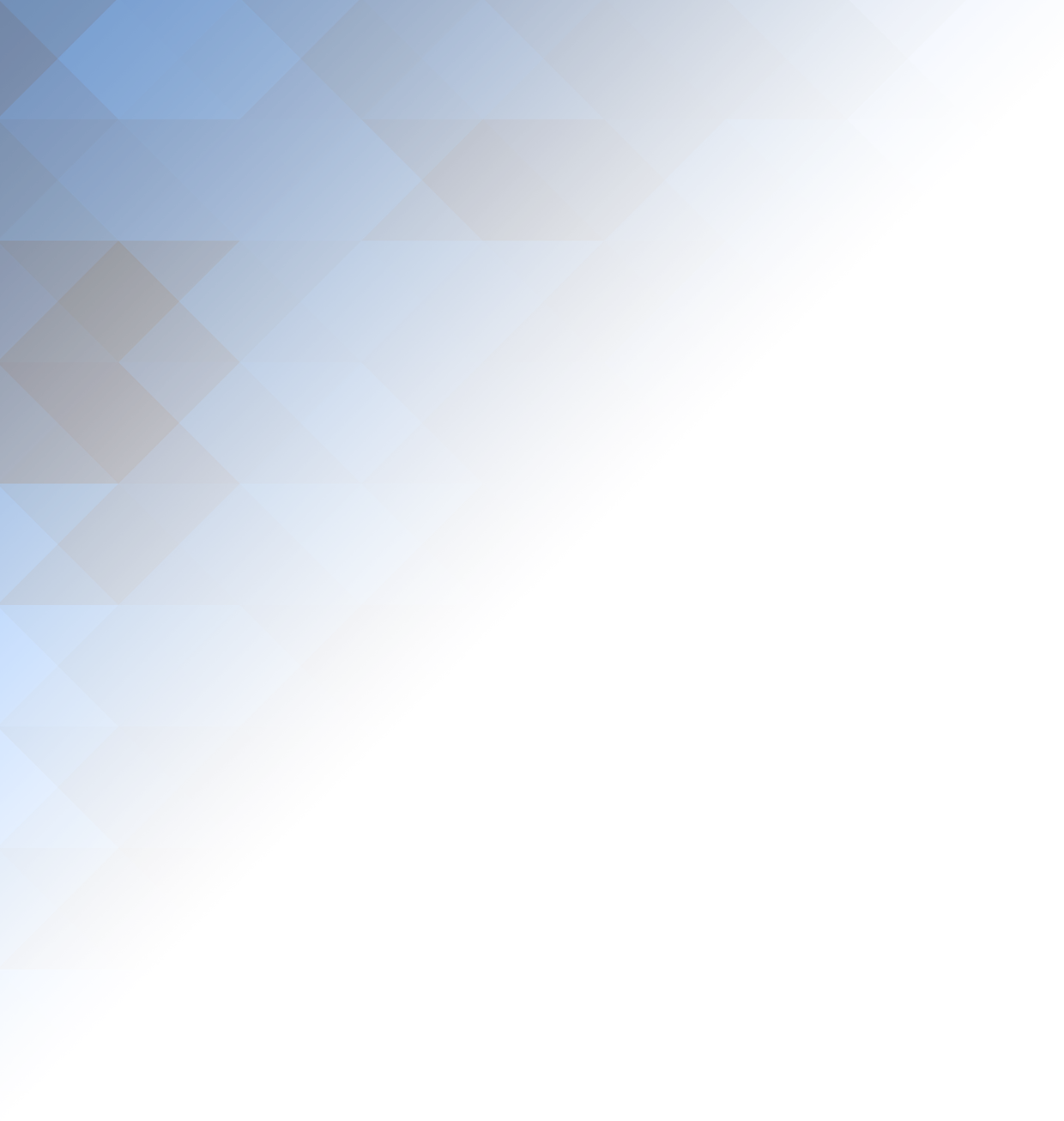 Revision HistoryReference TrainingThe following guidelines will help complete training for this delivery documentation.   ContentsRevision History	2Reference Training	21.	Introduction	61.1.	Document References	61.2.	Robotic Resource Requirement	62.	Solution Overview	72.1.	Solution Diagram	72.2.	Solution Description	73.	Object Model	83.1.	Object Model Diagram	84.	Operational Control and Alerting	94.1.	Scheduling and Starting	94.2.	Alerting	95.	Data Security and Credentials	105.1.	Data Storage	105.2.	Data Privacy	105.3.	Data Preservation	105.4.	Credentials	106.	Assumptions	116.1.	Technical	116.2.	Business	11IntroductionDocument References<List the filename and locations of the supporting Process Definition Document (PDD) and the Functional Requirements Questionnaire (FRQ). Also list references to any other documentation that has influenced the design>Robotic Resource Requirement<Estimate the number of Runtime Resources that the solution is expected to need? Include the maximum and minimum amount. Provide details of how the estimates were calculated.> Solution Overview<Describe at a high level how the process will work. Include a flow diagram for completeness. Also include a list of target systems their operational hours and any scheduling requirements of the solution processes>Solution Diagram<Illustrate the proposed solution and use more than one diagram if necessary. Label the steps using the same terminology as in the Solution Description below.>Solution Description<Describe in more detail each part of the above solution diagram. Do not describe processing steps that are already captured in the PDD. >Step 1Step 2Object ModelObject Model Diagram<Diagram should show all Blue Prism processes, component objects and also any COM objects and external web services>Operational Control and AlertingScheduling and Starting<Describe here how the process solution will be triggered to start>Alerting<Describe here any alerts that are to be sent by the process solution>Data Security and CredentialsData Storage<Outline where data outside of Blue Prism Work Queues and target systems will be stored. E.g. data files, databases. >Data Privacy<Describe how data will be kept private in the solution. What work queue data will be visible in Control Room? What logging level will be employed and how will the exposure of sensitive data to logs be prevented?>Data Preservation<Describe how long all data in the solution will be stored for and how it will be purged>Credentials<Describe which Windows domain and application credentials will be used and if and how they will be maintained by the robot>AssumptionsTechnical<Describe any technical assumptions, e.g. the resource PC has a mapped network drive etc>Business<Describe any business process related assumptions, e.g. incoming spreadsheet has fixed format etc>DateRevisionAuthorDescriptionTitleDescriptionLifecycle OrientationThis is a Blue Prism portal page, providing a brief explanation of the Blue Prism Lifecycle Orientation and related documents.Blue Prism portal path: Home> Learning> Lifecycle OrientationDelivery RoadmapThis document describes the end-to-end steps in creating and delivering a Blue Prism process solution. The key process phases are outlined from Initial Process Assessment through to Testing. Blue Prism portal path: Home> DocumentsLifecycle Orientation Sample Delivery DocumentsAll prescribed delivery documents are fully completed. These are referenced within the Delivery Roadmap and provide an example of the content and level of detail required. Blue Prism portal path: Home> DocumentsProcess Delivery MethodologyThe Blue Prism Process Delivery Methodology is a proven means of delivering ongoing business benefit through process automation using a controlled and structured Automation Framework.Blue Prism portal path: Home> DocumentsProcess Creation GuideThis guide describes how to create your Blue Prism process using the standard process template.Blue Prism portal path: Home> DocumentsBlue Prism - Solution Design OverviewThis document sets out to explain the key principles central to designing scalable, efficient and robust solutions for unattended automation.Blue Prism portal path: Home> DocumentsBlue Prism - Development Best PracticeThis guide describes the basic best practice that should be adopted during process and object development.Blue Prism portal path: Home> DocumentsAdvanced Exception Handling GuideThis guide is intended to supplement the Blue Prism Foundation Training course and is aimed at students who have completed the course and are beginning to put their education into practice.Blue Prism portal path: Home> DocumentsAdvanced Work Queues GuideThis document is a guide to using Work Queues within Blue Prism. During the Foundation Training course, you were taught that Work Queues provide the functionality to store, manage, share and report on process work. This guide will provide additional knowledge of Work Queue features not covered by the Foundation course.Blue Prism portal path: Home> DocumentsScenarioMethodRecipient(s)